A local hospital in northwest Missouri has indicated that they would like to partner to grow a maternal smoking cessation program in my area. As I serve the WIC enrollees for Nodaway and Andrew Counties, they have asked that I gather a few pieces of data that could be useful for planning using 2018 data.a. How many WIC enrollees in Nodaway and Andrew Counties participated in both prenatal and postpartum WIC programs? 90b. In Missouri? 22,469How many enrollees in my area smoked:Three months prior to pregnancy? 35 During the last three months of pregnancy? 23 The smoking cessation program would like to focus on mothers who have made a quit attempt or stopped smoking during or after their pregnancy. Which variables on the WIC Linked Prenatal-Postpartum MICA might be useful to explore before establishing activities and goals?Smoked as of WIC prenatal visit Quit smoking by first WIC prenatal visit Smoked as of WIC postpartum visit Quit smoking by 1st WIC prenatal visit and stayed off through delivery and 1st postpartum visit Grant funding requires that the program evaluate progress after five years. Using the last five years available in MICA, what would you say about the number of women utilizing WIC in Nodaway/Andrew Counties who quit smoking by their first WIC prenatal visit and stayed off through delivery and their first postpartum visit? If appropriate, create a chart complement your narrative to include in the evaluation.Rates are unstable and there does not appear to be consistency in the rate of women who quit smoking by their first WIC prenatal visit and stayed off through delivery and their first postpartum visit, though frequencies are higher in recent years. 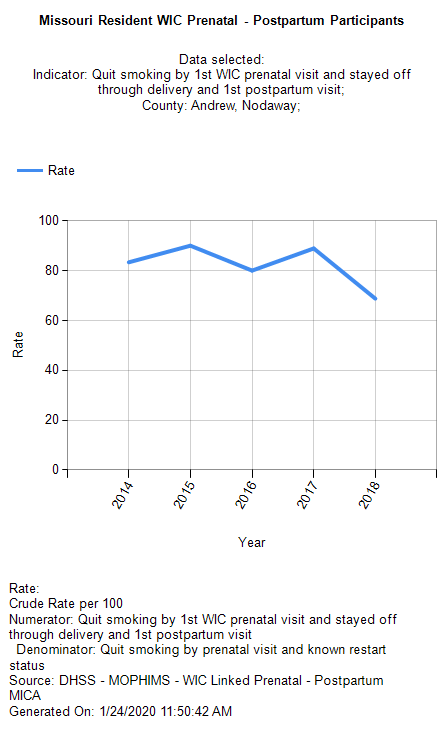 